UNIVERSIDADE FEDERAL DE PELOTAS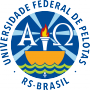 CENTRO DE CIÊNCIAS SÓCIO-ORGANIZACIONAISMESTRADO PROFISSIONAL EM ADMINISTRAÇÃO PÚBLICA EM REDE NACIONAL - PROFIAP/UFPELATESTADOAtesto para os devidos fins que os membros da banca ________________________________, _____________________________ e ________________________ participaram de forma remota da banca examinadora de _(qualificação ou defesa de dissertação) do(a) aluno(a) __________________________________________________, intitulada _______________________________________________________, a qual foi realizada sob minha orientação/presidência na seguinte sala virtual (inserir link da sala).Pelotas, ____ de __________ de _____._____________________________________________________________Nome e Assinatura do(a) Orientador(a)